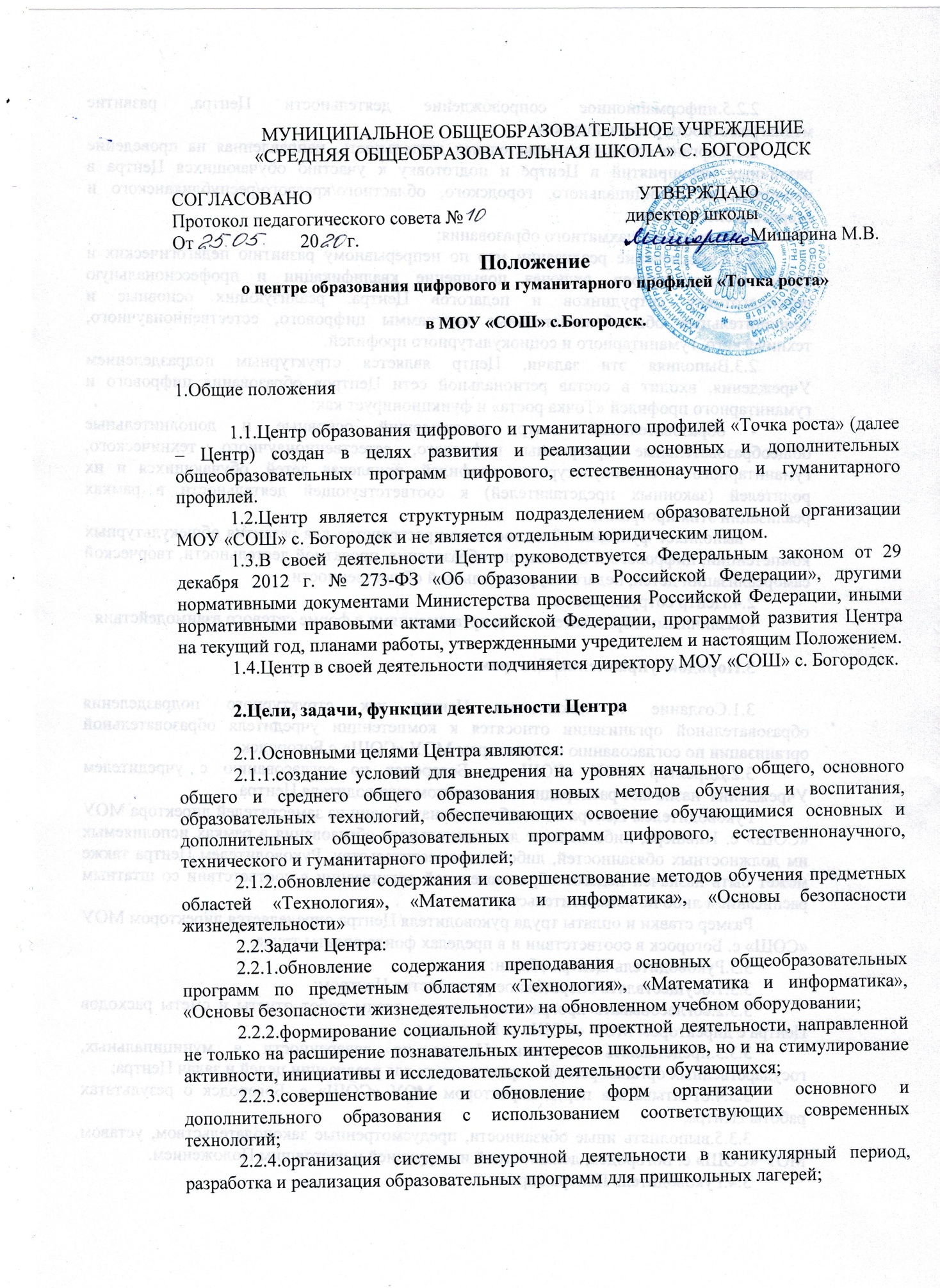 2.2.5.информационное сопровождение деятельности Центра, развитие медиаграмотности у обучающихся;2.2.6.организационно-содержательная деятельность, направленная на проведение различных мероприятий в Центре и подготовку к участию обучающихся Центра в мероприятиях муниципального, городского, областного/краевого/республиканского и всероссийского уровня;2.2.7.развитие шахматного образования;2.2.8.обеспечение реализации мер по непрерывному развитию педагогических и управленческих кадров, включая повышение квалификации и профессиональную переподготовку сотрудников и педагогов Центра, реализующих основные и дополнительные общеобразовательные программы цифрового, естественнонаучного, технического, гуманитарного и социокультурного профилей.2.3.Выполняя эти задачи, Центр является структурным подразделением  Учреждения, входит в состав региональной сети Центров образования цифрового и гуманитарного профилей «Точка роста» и функционирует как:- образовательный центр, реализующий основные и дополнительные общеобразовательные программы цифрового, естественнонаучного, технического, гуманитарного и социокультурного профилей, привлекая детей, обучающихся и их родителей (законных представителей) к соответствующей деятельности в рамках реализации этих программ;- выполняет функцию общественного пространства для развития общекультурных компетенций, цифрового и шахматного образования, проектной деятельности, творческой самореализации детей, педагогов, родительской общественности.2.4.Центр сотрудничает с:- различными образовательными организациями в форме сетевого взаимодействия.3.Порядок  управления Центром3.1.Создание и ликвидация Центра как структурного подразделения образовательной организации относятся к компетенции учредителя образовательной организации по согласованию с директором МОУ «СОШ» с.Богородск.3.2.Директор МОУ «СОШ» с. Богородск по согласованию с учредителем Учреждения  назначает распорядительным актом руководителя Центра.Руководителем Центра может быть назначен один из заместителей директора МОУ «СОШ» с. Нившера, либо педагог дополнительного образования в рамках исполняемых им должностных обязанностей, либо по совместительству. Руководителем Центра также может быть назначен педагог образовательной организации в соответствии со штатным расписанием либо по совместительству.Размер ставки и оплаты труда руководителя Центра определяется директором МОУ «СОШ» с. Богороск в соответствии и в пределах фонда оплаты труда.3.3.Руководитель Центра обязан:3.3.1.осуществлять оперативное руководство Центром;3.3.2.согласовывать программы развития, планы работ отчеты и сметы расходов Центра с директором МОУ «СОШ» с. Богородск.3.3.3.представлять интересы Центра по доверенности в муниципальных, государственных органах региона, организациях для реализации целей и задач Центра;3.3.4.отчитываться перед директором МОУ «СОШ» с. Богородск о результатах работы Центра;3.3.5.выполнять иные обязанности, предусмотренные законодательством, уставом МОУ «СОШ» с. Богородск, должностной инструкцией и настоящим Положением.3.4.Руководитель Центра вправе:3.4.1.осуществлять подбор и расстановку кадров Центра, прием на работу которых осуществляется приказом директора МОУ «СОШ» с.Богородск;	3.4.2.по согласованию с директором МОУ «СОШ» с. Богородск организовывать учебно-воспитательный процесс в Центре в соответствии с целями и задачами Центра и осуществлять контроль за его реализацией;3.4.3.осуществлять подготовку обучающихся к участию в конкурсах, олимпиадах, конференциях и иных мероприятиях по профилю направлений деятельности Центра;3.4.4.по согласованию с директором МОУ «СОШ» с. Богородск осуществлять организацию и проведение мероприятий по профилю направлений деятельности Центра;3.4.5.осуществлять иные права, относящиеся к деятельности Центра и не противоречащие целям и видам деятельности образовательной организации, а также законодательству Российской Федерации.